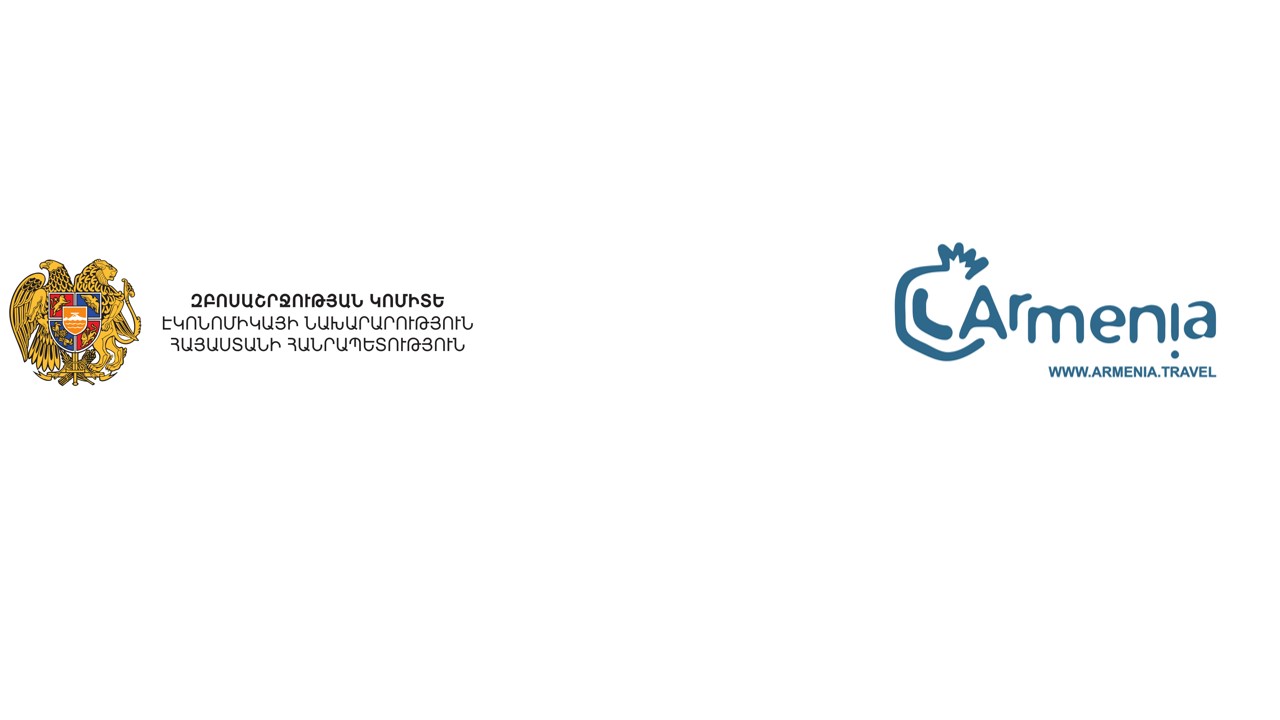 Հավելված 5Մ Ր Ց ՈՒ Յ ԹՀՀ մարզերում զբոսաշրջային առնվազն 3 տեղեկատվական կենտրոնների գործունեության աջակցության համար (այսուհետ՝ Միջոցառում)Մրցույթային միջոցառման  նկարագրությունը Միջոցառման շրջանակներում աջակցություն կտրամադրվի ՀՀ մարզերում զբոսաշրջային առնվազն 3 տեղեկատվական գործառույթներ իրականացնող կենտրոններին, որոնց գործունեության արդյունքում զբոսաշրջիկների համար կստեղծվեն առավել նպաստավոր պայմաններ տեղական մակարդակում տեղեկատվություն և ուղղորդումներ ստանալու, ինչպես նաև կդյուրացնեն մարզային ռեսուրսի համակարգման ընթացակարգերը: Ծրագիրը կնպաստի`Մարզային մակարդակում զբոսաշրջային ռեսուրսների արդյունավետ կառավարմանըԶբոսաշրջային վայրերի մասին վիճակագրության օպերատիվ հավաքագրմանըԶբոսաշրջիկների տեղեկացվածության մակարդակի բարձրացմանըՄարզերում զբոսաշրջային այլընտրանքային միջոցառումների ստեղծմանըՄիջոցառման  արդյունքներըՄիջոցառման  ակնկալվող արդյունքներն են`ՀՀ մարզերում զբոսաշրջային առնվազն 3 տեղեկատվական կենտրոնների բնականոն գործունեության ապահովումՄարզի զբոսաշրջային ռեսուրսների քարտեզագրում` ներառյալ գլխավոր եւ երկրորդական զբոսաշրջային վայրերԶբոսաշրջային վայրերի մասին բովանդակության մշակումՄարզի զբոսաշրջային հոսքերի վերաբերյալ տեղեկատվության հավաքագրումՀյուրանոցային տնտեսության օբյեկտների վերաբերյալ վիճակագրության հավաքագրումՄարզային զբոսաշրջային միջոցառումների կազմակերպում, համակարգումԶբոսաշրջության կոմիտեի հետ համաձայնեցված զբոսաշրջային հետազոտությունների իրականացումԴիմելու պայմաններըՄրցույթին կարող են դիմել այն տեղեկատվական կենտրոնները, որոնքգրանցված են որպես հասարակական կազմակերպություններունեն տեղեկատվական կենտրոնի գործունեության փորձ և գիտելիքներ ունեն համապատասխան տարածք, կահավորում, սարքավորումներ մասնագիտական աշխատակազմ` առնվազն մեկ օտար լեզվի իմացությամբ մասնագետ։Համաձայն մրցութային ընթացակարգի մրցույթի մասնակիցը պետք է ներկայացնի հետևյալ տեղեկատվությունը կազմակերպության գրանցման վկայականկազմակերպության իրավասու մարմնի որոշումը մրցույթին նախատեսված պայմաններով մասնակցելու վերաբերյալկազմակերպության փորձի նկարագրություն ներգրավվող մասնագետների տվյալներ, ինքնակենսագրականներտարածքի սեփականության վկայական կամ վարձակալության պայմանագիրառկա սարքավորումների ցանկ տեղեկատվություն տեղական ինքնակառավարման մարմինների համագործակցության վերաբերյալ տեղեկանքտարեկան գործողությունների ծրագիր՝ առնվազն մեկ միջոցառման կազմակերպմամբ/կամ աջակցմամբ և կատարվող աշխատանքների ժամանակացույցովծրագրի իրականացման ծախսերի նախահաշիվ` տեղեկատվություն իրականացվող միջոցառումների անվանումների, քանակի, միավորի գնի և դրանց համար նախատեսվող ծախսերի՝ նաև համաֆինանսավորման վերաբերյալ:ՀաշվետվողականությունըԸնտրված թեկնածուն սերտորեն կհամագործակցի Զբոսաշրջության կոմիտեի քաղաքականության վարչության հետ` ստանալով անհրաժեշտ ուղղորդումներ և տեղեկատվություն առաջացած հարցերի վերաբերյալ, իսկ հաշվետվությունները կներկայացնի ՀՀ ԷՆ Զբոսաշրջության կոմիտեի կողմից ստեղծված մրցութային հանձնաժողովի եզրակացությանը։  Կատարված աշխատանքների բովանդակային և ֆինանսական հաշվետվությունը պետք է ներկայացվեն ՀՀ ԷՆ Զբոսաշրջության Կոմիտե կնքված Պայմանագրի դրույթներին համապատասխան: Մրցութային ծրագրի ժամկետը և պայմաններըՀաշվետվությունների ներկայացման վերջնաժամկետ` դեկտեմբեր 10, 2021թ.:Վճարման ընթացակարգըՄիջոցառման իրականացման համար կանխավճար չի նախատեսվում: Հերթական վճարումներն իրականացվելու են համաձայն կատարված աշխատանքի արդյունքում ներկայացված հաշվետվությունների և հաշիվ ապրանքագրերի։